О проведении муниципального конкурса «Новый Фарватер 2018»	В соответствии с Законом Красноярского края от 08.12.2006 № 20-5445 «О государственной молодежной политике Красноярского края», письмом агентства молодёжной политики и реализации программ общественного развития Красноярского края № 91-580 от 10.05.2018 г., с целью реализации государственной молодежной политики на территории города Канска, руководствуясь ст. 30, 35 Устава города Канска, ПОСТАНОВЛЯЮ:Отделу физической культуры, спорта, туризма и молодежной политики администрации г. Канска (Л.А. Логвиненко), муниципальному бюджетному учреждению «Многопрофильный молодежный центр» города Канска (М.Ю. Нашивочников) провести муниципальный конкурс «Новый Фарватер 2018» (далее – Конкурс).Утвердить положение о проведении муниципального конкурса «Новый Фарватер 2018», согласно приложению.Ведущему специалисту Отдела культуры администрации г. Канска (Н.А. Велищенко) разместить постановление на официальном сайте муниципального образования город Канск в сети Интернет.Контроль за исполнением настоящего постановления возложить на заместителя главы города по социальной политике Н.И. Князеву.5. Постановление вступает в силу со дня подписания и распространяется на правоотношения, возникшие с 02.10.2018 года.Исполняющий обязанности главы города Канска									 Н.В. КадачПоложениео проведении муниципального конкурса «Новый Фарватер 2018»Общие положенияМуниципальный конкурс «Новый Фарватер 2018» (далее – Конкурс) проводится в рамках краевого молодежного проекта «Новый Фарватер 2018».Организатором Конкурса является Муниципальное бюджетное учреждение «Многопрофильный молодежный центр» города Канска (далее – Организатор Конкурса).Организатор Конкурса оставляет за собой право вносить в данное положение и приложения к нему изменения оперативного характера.Цели Конкурса Основной целью Конкурса является конкурсный отбор творческой молодежи в возрасте от 14 до 30 лет для участия в краевом молодежном проекте «Новый Фарватер 2018», который состоится 10-11 ноября 2018 года в городе Канске Красноярского края.Задачи Проекта3.1. Выявление наиболее эффективных моделей реализации молодежной политики в муниципальном образовании город Канск.3.2. Презентация достижений молодежной политики города Канска.3.3. Поддержка и продвижение талантливой молодежи города Канска.4. Сроки и место проведения Конкурса4.1. Отборочный тур муниципального конкурса проводится в период с 2 октября по 17 октября 2018 года.4.2. Заявки на отборочный тур конкурса принимаются в срок со 2 октября по 17 октября 2018 года, Организатор  Конкурса принимает заявки на электронную почту: mmc_kansk@mail.ru  для участия в муниципальном конкурсе «Новый фарватер 2018» (приложение № 1).Заявки не рассматриваются:– в случае несоответствия требованиям к пакету документов по номинациям муниципального конкурса «Новый фарватер 2018» (приложение № 2);– при неправильном оформлении заявки.4.3. 02 октября в 18:00 ч. состоится отборочный тур в Муниципальном бюджетном учреждении «Многопрофильный молодежный центр» города Канска, расположенному по адресу г. Канск, ул. 40 лет Октября, 5а. Эксперты жюри определяют участников по всем номинациям для участия в краевом молодежном проекте «Новый Фарватер 2018».4.4.Списки прошедших по итогам Конкурса на краевой молодежный проект «Новый Фарватер 2018» будут опубликованы 10 октября 2018 года в группе Организатора Конкурса ВКонтакте (vk.com/molkansk).5. Участники конкурса5.1. В Конкурсе по номинациям могут принять участие команды муниципальных штабов флагманских программ города Канска:– молодежные движения, объединения, клубы;– инициативные группы молодых людей и др.6. Номинации Конкурса6.1. Конкурс проводится в рамках краевого молодежного проекта «Новый Фарватер 2018». Все номинации соответствуют флагманским программам и инфраструктурным проектам в сфере реализации государственной молодежной политики на территории Красноярского края.7. Состав экспертов7.1. Состав экспертов жюри Конкурса по всем номинациям формируется Организатором Конкурса за 5 дней до начала отборочного тура с учетом согласования Отдела ФКСиМП администрации г. Канска.8. Организатор КонкурсаМуниципальное бюджетное учреждение«Многопрофильный молодежный центр» города КанскаАдрес: г. Канск, ул. 40 лет Октября, д. 5а,Телефон: 2-36-51, 2-36-52Электронный адрес: mmc_kansk@mail.ruИ.о. директора: Нашивочников Максим ЮрьевичЗаместитель главы города по социальной политике 							Н.И. КнязеваЗаявкана участие в муниципальном конкурсе «Новый Фарватер 2018»Ф.И.О. руководителя команды: _____________________________________________________Место работы, должность: _________________________________________________________Контактные телефоны (рабочий, сотовый): ___________________________________________Количественный состав команды (включая руководителей, участников, водителей и сопровождающих): _____ чел. Номинации муниципального конкурса «Новый Фарватер 2018»Номинация № 1. «Арт-парад»Поддержка молодежного творчества и молодежных субкультурНоминация № 1 «Арт-парад» Направление № 1«Современная хореография»Поддержка молодежного творчества и молодежных субкультурВозрастные рамки участников номинации: 14 – 25 лет (включительно). В конкурсе по данной номинации принимают участие: солисты или хореографические коллективы, работающие в различных жанрах современной хореографии. В данном конкурсе участники могут представить танцы в одном из направлений: модерн, свободная пластика, джаз, джаз-модерн, эстрадный танец. Все участники исполняют 1 конкурсный номер. Общая продолжительность одного номера – до 5 мин.Критерии оценки:- Исполнительский уровень и его соответствие стилю танца.- Оригинальность балетмейстерских решений.- Степень раскрытия художественного образа и задуманной идеи танца. - Музыкальность.- Актерская выразительность.Номинация № 1 «Арт-парад» Направление № 2 «Народная хореография»Поддержка молодежного творчества и молодежных субкультурВозрастные рамки участников номинации: 14 – 25 лет (включительно).В конкурсе по данной номинации принимают участие: солисты или хореографические коллективы, работающие в различных жанрах народного танца. Фонограммы предоставляются на USB флеш-накопителях только в день выступления.Все участники исполняют 1 конкурсный номер (СБ).Общая продолжительность одного номера – до 5 мин.Критерии оценки:- Исполнительский уровень.- Оригинальность балетмейстерских решений.- Соответствие материала национальному характеру, колориту и особенностям региона.- Степень раскрытия художественного образа и задуманной идеи танца. Номинация № 1 «Арт-парад»Направление № 3 «Дизайн одежды» (театр моды)Поддержка молодежного творчества и молодежных субкультурВозрастные рамки участника номинации (автора коллекции): 15 – 25 лет.В конкурсе по данной номинации принимают участие творческие коллективы и индивидуальные участники, работающие в направлении «Дизайн одежды».Критерии оценки:- Соответствие тенденциям современной моды.- Исполнительский уровень.- Оригинальность авторских решений.Номинация № 1 «Арт-парад»Направление № 4 «Театр»Поддержка молодежного творчества и молодежных субкультурВозрастные рамки участников номинации: 14 – 30 лет.В конкурсе по данной номинации принимают участие молодежные театральные коллективы. В рамках номинации участники должны показать отрывок спектакля длительностью от 5 до 15 минут (спектакль может быть исполнен полностью по решению оргкомитета)Критерии оценки:-Актерское мастерство.- Режиссерское мастерство.- Оформление.Номинация № 1 «Арт-парад»Направление № 5 «Эстрадный вокал»Поддержка молодежного творчества и молодежных субкультурВозрастные рамки участников номинации: 14 – 25 лет (включительно).В конкурсе по данной номинации принимают участие: солисты, дуэты или вокальные группы (до 5 человек), работающие в различных направлениях современной популярной музыки, выступающие под фонограмму «–1».К конкурсу не допускаются исполнители, работающие в стилях джаз и фольклор.Фонограммы предоставляются на аудио USB-флеш-накопителях.Не допускается использование фонограммы с бэк-вокалом и прописанным Double-вокалом (дублирование основной партии).Все участники исполняют 1 конкурсный номер. Общая продолжительность одного номера – до 4 мин.Критерии оценки:- Уровень художественного исполнения.- Техническое мастерство.- Владение стилистическими особенностями.- Артистизм.Номинация № 1 «Арт-парад»Направление № 6 «Рок-музыка»Поддержка молодежного творчества и молодежных субкультурВозрастные рамки участников номинации: 14 – 30 лет (включительно).В конкурсе по данной номинации принимают участие:– группы (от 2-х до 8-и человек), работающие в различных направлениях современной рок-музыки;– солисты (инструменталисты), работающие в различных направлениях современной рок-музыки.Критерии оценки:МУЗЫКАЛЬНЫЙ МАТЕРИАЛ Исполнительский уровеньАртистизмОригинальность музыкальных решенийОригинальность поэтических решенийВИДЕОИдеяРежиссураОператорская работаМонтажНоминация № 1 «Арт-парад»Направление № 7 «Брейк-данс»Поддержка молодежного творчества и молодежных субкультурВозрастные рамки участников номинации: 14 – 30 лет.В конкурсе по данной номинации принимают участие команды, работающие в стиле брейк-данс. Объединение участников команд двух и более муниципальных образований в одну команду для участия в зональном конкурсе не допускается.Критерии оценки:- Соответствие стилю.- Исполнительский уровень.- Оригинальность танцевальных решений.- Артистизм.Номинация № 1 «Арт-парад»Направление № 8 «Стрит-данс»Поддержка молодежного творчества и молодежных субкультурВозрастные рамки участников номинации: 14 – 30 лет.В конкурсе по данной номинации принимают участие команды, работающие в стилях брейк-данс, хип-хоп, хаус, локкинг, поппинг, ваккинг, крамп и т.п.В рамках номинации участники должны продемонстрировать шоу (не более 8 минут). Объединение команд между муниципальными образованиями одной зональной группы не допускается.В муниципальном конкурсе «Новый фарватер 2018» может принять участие до 10 участников (коллективных / индивидуальных) от одной команды. Критерии оценки:- Соответствие стилю.- Исполнительский уровень.- Оригинальность танцевальных решений.- Артистизм.Номинация № 1 «Арт-парад»Направление № 9 «Дэнс-холл»Поддержка молодежного творчества и молодежных субкультурВозрастные рамки участников номинации: 14 – 30 лет.Объединение команд между муниципальными образованиями одной зональной группы не допускается.В конкурсе по данной номинации принимают участие команды, работающие в стиле дэнс-холл. В рамках номинации участники должны продемонстрировать шоу (не более 8 минут). В муниципальном конкурсе «Новый фарватер 2018» может принять участие до 10 участников (коллективных / индивидуальных) от одной команды. Критерии оценки:- Соответствие стилю.- Исполнительский уровень.- Оригинальность танцевальных решений.- Артистизм.Номинация № 1 «Арт-парад»Направление № 10 «Рэп-музыка»Поддержка молодежного творчества и молодежных субкультурВозрастные рамки участников номинации: 14 – 30 лет.В конкурсе по данной номинации принимают участие солисты или группы, работающие в жанре рэп-музыки.От одной команды может принять участие до 10 участников (коллективных/ индивидуальных). В рамках номинации участники должны принять участие в конкурсном прослушивании, исполнив 2 трека.Критерии оценки:- Соответствие стилю.- Исполнительский уровень.- Оригинальность музыкальных и поэтических решений.- Артистизм.Номинация № 1 «Арт-парад»Направление № 11 «Битбокс»Поддержка молодежного творчества и молодежных субкультурВозрастные рамки участников номинации: 14 – 30 лет.Содержание конкурсных мероприятий:в конкурсе по данной номинации принимают участие солисты или группы, работающие в жанре Битбокс. От одной команды может принять участие до 10 участников (коллективных/ индивидуальных).В рамках номинации участники должны принять участие в конкурсном прослушивании.Критерии оценки:- Соответствие стилю.- Исполнительский уровень.- Оригинальность.- Музыкальность.- Артистизм.Номинация № 1 «Арт-парад»Направление № 12 «Искусство фотографии»Поддержка молодежного творчества и молодежных субкультурВозрастные рамки участников номинации: 14 – 24 года (включительно).Участники номинации: индивидуальные участники, работающие в жанре художественной или документальной фотографии.В конкурсе работ могут принять участие не более 3-х авторов от одной команды, каждый автор может предоставить не более 1 портфолио (домашнего задания) на заданную тему.Участникам необходимо предоставить в оргкомитет  с 10.09.2018 по 15.10.2018 следующие материалы: Портфолио (домашнее задание): Цветные или черно-белые фотографии в формате Jpg.и те же работы на CD или DVD на  темы:- Серия фотографий на тему «Твори добро» Авторская коллекция фотографий (до 10 работ)- Серия фотографий на тему «Дом, в котором я живу». Авторская коллекция фотографий (до 10 работ)Фотографии могут быть выполнены с использованием как цифровой, (в том числе  с применением специальных программ) так и аналоговой аппаратуры. Необходимо обратить внимание на тематическую  и изобразительную  целостность коллекции, т.е. умение автора отобрать работы, в наибольшей степени демонстрирующие его творческие достижения.В рамках номинации состоятся: – выставка работ, мастер-класс;– фото-кросс (очный конкурс).Критерии оценки:- Исполнительский уровень.- Фотографическое качество.- Оригинальность творческого замысла и решения.Победитель определяется по совокупности двух этапов (домашнее задание –портфолио, фото-кросс).Номинация № 2. «Ассоциация студенческого спорта»Пропаганда студенческого спорта и здорового образа жизни среди молодежиФормы конкурсных мероприятий: рейтинг. Номинация №3. «Беги за мной! Сибирь»Популяризация здорового образа жизни среди молодежиФормы конкурсных мероприятий: рейтинг. Номинация № 4. «Добровольчество»Развитие добровольческого движения в молодежной средеФормы конкурсных мероприятий: рейтинг.Номинация № 5. «Ассоциация военно-патриотических клубов»Военный патриотизмФормы конкурсных мероприятий: рейтинг.Номинация №6. «Волонтеры победы»Гражданский патриотизмФормы конкурсных мероприятий: рейтинг.Номинация проекта № 7. «КВН»Поддержка и продвижение талантливой молодежиФормы конкурсных мероприятий: рейтинг.Номинация №8 «Красволонтер»Подготовка событийных волонтеровНоминация № 9. «Красноярский Краевой студенческий отряд»Организация трудовой занятости и профориентация молодежиФормы конкурсных мероприятий: рейтинг. Номинация № 10. «Моя территория»Благоустройство территорий красноярского краяФормы конкурсных мероприятий: рейтинг. Номинация № 11. «Российский союз сельской молодежи»Формы конкурсных мероприятий: рейтинг. Номинация № 12. «Экстремальный спорт»Популяризация экстремальных видов спорта среди молодежиФормы конкурсных мероприятий: рейтинг. Номинация № 13. «Информационный центр»Информационная поддержка проектов в сфере молодежной политикиК участию в Конкурсе допускаются представители информационного (медиа) отдела молодёжного центра, внештатные сотрудники молодёжного центра, отвечающие за информационное обеспечение молодёжной политики. Возраст участником номинации: 14-30 лет (включительно).Требования к презентации: в ходе презентации выступающему необходимо рассказать о принципах построения работы по информационному обеспечению: используемые информационные каналы, используемые формы работы (индивидуальная или командная), способы увеличения присутствия молодежного центра в информационном пространстве.Критерии оценки номинации:- Медиапланирование молодежной редакции;- Перспективы развития молодежной редакции;- Способы и технологии увеличения охвата целевой аудитории;- Распространение публикации: рекламные технологии для привлечения подписчиков в интернете, читателей газеты и пр.;- Создание медиапродукта: имиджевые видеоролики, блоги, рекламные видео-анонсы;- Содержание работы молодежной редакции;- Позиционирование молодежного центра во внешнем пространстве.Номинация № 13 «Информационный центр»Возраст участником номинации: 14-30 лет (включительно).Направление № 1 «Телевидение»- К участию в Конкурсе по данной номинации допускаются материалы, созданные по тематике Конкурса молодежными редакциями, а также студиями, компаниями образовательных учреждений, подростковыми/юношескими кино-видео-теле-радио-клубами, творческими объединениями, студиями, учреждениями дополнительного образования детей и отдельными авторами.- В конкурсе могут принять участие не более 2-х работ от двух разных авторов или творческих коллективов от одной муниципальной команды в каждом из двух направлений номинации.Участникам необходимо предоставить на почту valery.chern@list.ru работы на одну из нижеперечисленных тем:- «ГОД ДОБРОВОЛЬЦА И ВОЛОНТЕРА»- «BEHIND THE SCENES» (АНГЛ. «ЗАКУЛИСЬЕ»).- Проморолик мероприятий программ и проектов, реализуемых на территории муниципалитета.Направления номинации:- Информационный сюжет – хронометраж не более 3 мин.- Проморолик мероприятий программ и проектов – хронометраж не более 2 мин.- Развлекательный сюжет о деятельности штабов программ и проектов – хронометраж не более 2 мин.К участию в конкурсе ДОПУСКАЮТСЯ работы/материалы:-созданные в период с 01.09.2017 по 01.10.2018 года-не более 1 работы по каждому направлению номинации от одной муниципальной команды.-ориентированные на молодежную аудиторию в возрасте от 14 до 30 лет.Материалы предоставляются на почту valery.chern@list.ru конкурса в соответствии с нижеперечисленными требованиями:-Видеоматериалы предоставляются в онлайн-формате (ссылка на готовый видеоматериал в социальной сети «ВКонтакте» или на «YouTube»).-Видеоматериалы, представленные на конкурс, не должны содержать:* брак в изображении или звуке.В случае несоблюдения вышеперечисленных условий, работы к участию в конкурсе НЕ ДОПУСКАЮТСЯ.Критерии оценки:-Полнота раскрытия темы.-Режиссерский и технический уровень материала.-Стиль изложения и оригинальность подхода.Номинация № 13. «Информационный центр»Направление № 2 «Интернет»(Сообщество молодежного центра в сети)Участники номинации-Аккаунт молодежного центра муниципального образования в социальной сети ВКонтакте.-От муниципального образования принимается не более одной работы. Ссылка на группу молодежного центра в сети направляется на почту valery.chern@list.ru.-К участию в конкурсе НЕ принимаются личные страницы, группы штабов флагманских программ, инфраструктурных и спецпроектов.Критерии оценки- Контент группы- Соответствие заданной теме (деятельность молодежного центра)- Художественность исполнения- Соответствие сообщества молодежного центра фирменному брендбуку и стандарту визуализации агентства молодежной политики Красноярского края.Номинация № 13. «Информационный центр»Направление № 3 «Интернет»(Онлайн-блог)Возраст номинации: 14 – 30 лет (включительно)Участники номинации:- К участию в Конкурсе по данной номинации допускаются материалы, созданные по тематике Конкурса молодежными редакциями, а также студиями, компаниями образовательных учреждений, подростковыми/юношескими кино-видео-теле-радио-клубами, творческими объединениями, студиями, учреждениями дополнительного образования детей и отдельными авторами.- В конкурсе могут принять участие не более 2-х работ от двух разных авторов или творческих коллективов от одной муниципальной команды в каждом из двух направлений номинации.Участникам необходимо предоставить на почту valery.chern@list.ru работы на одну из нижеперечисленных тем:- САМЫЙ ДОБРЫЙ БЛОГ (БЛОГ О РЕАЛИЗАЦИИ МЕРОПРИЯТИЙ ГОДА ДОБРОВОЛЬЦА И ВОЛОНТЕРА)- «BEHIND THE SCENES» (АНГЛ. «ЗАКУЛИСЬЕ»). БЛОГ О ЖИЗНИ МОЛОДЕЖНОГО ЦЕНТРА- АВТОРСКИЙ БЛОГ.Направления номинации:- Самый добрый блог – хронометраж не более 5 минут- Авторский блог – хронометраж не более 5 минут.К участию в конкурсе допускаются работы:- созданные в период с 01.09.2017 по 01.10.2018 года- не более 1 работы по каждому направлению номинации от одной муниципальной команды.- материалы, ориентированные на молодежную аудиторию в возрасте от 14 до 30 лет.Материалы предоставляются на почту valery.chern@list.ru конкурса в соответствии с нижеперечисленными требованиями:- Видеоматериалы предоставляются в онлайн-формате (ссылка на готовый видеоматериал в социальной сети «ВКонтакте» или на «YouTube»).- Видеоматериалы, представленные на конкурс, не должны содержать:* брак в изображении или звуке.В случае не соблюдения вышеперечисленных условий, работы к участию в конкурсе НЕ ДОПУСКАЮТСЯ.КРИТЕРИИ ОЦЕНКИПолнота раскрытия темы.Режиссерский и технический уровень материала.Стиль изложения и оригинальность подхода.Номинация № 14. «Открытые пространства»Развитие открытых пространствФормы конкурсных мероприятий: конкурс ковроркинг-зон. Рейтинг.В конкурсе по данной номинации могут принять участие руководитель или представители управляющего совета (команды) открытых пространств.Возраст выступающего до 30 лет (допускается участие специалистов муниципальных молодежных центров).Требования к проектам: в данной номинации конкурс проводится среди открытых пространств, действующих не менее 6 месяцев.Критерии оценки номинации:*Деятельность: концепция открытого пространства и организация событий* Команда открытого пространства* Деятельность резидентов* Оформление открытого пространства* Участие в краевых образовательных форматахПрезентацию Открытых пространств в формате Power Point (не более 10 слайдов, не более 5 минут)В презентации должны быть отражены:- концепция открытого пространства (обоснование выбранной тематики);команда открытого пространства, распределение ролей;организация работы с резидентами: количество резидентов открытых пространств, наличие соглашений - о взаимодействии, способы привлечения резидентов, формы взаимодействия с резидентами;- основные мероприятия образовательного и развлекательного формата, проведенные в 2018 году 
с указанием: описание мероприятия, количество и роль задействованных резидентов, количество участников, количество партнеров, освещение в СМИ и сети Интернет; обязательно наличие слайдов с фото афиши и фото мероприятия;- оформление помещения: зонирование;план программы развития открытых пространств на 2019 год: указание количественных и качественных показателей, достижение которых планируется в 2019 году: направление деятельности открытых пространств, аккредитация открытых пространств, количество событий, количество участников событий, количество резидентов.Номинация № 15. «Территория 2020»Поддержка молодежных инициативФормы конкурсных мероприятий: рейтинг.Внимание!В 2018 году в рейтинге учитываются муниципальные грантовые конкурсы «Весенней и Осенней сессий» и проекты, прошедшие через муниципальные проектные школы в рамках проекта «Территория 2020», зарегистрированные на сайте Территория2020.РФ,реализованные в период с 01.03.2018 до 30.09.2018Номинация № 16. «Краслидер.рф»Молодежный актив Красноярского краяФормы конкурсных мероприятий: рейтинг.Номинация № 17. «Российское движение школьников»Формы конкурсных мероприятий: рейтинг.Номинация № 18. «Инфраструктурный рейтинг»Развитие инфраструктуры муниципальной молодежной политикиФормы конкурсных мероприятий: рейтинг.Номинация № 19. «Свободная номинация»УЧАСТНИКИ НОМИНАЦИИВ конкурсе могут принять участие: -	Представители ММЦ, молодежных объединений, сообществ, молодежных групп из муниципальных образований Красноярского края.Возраст выступающих до 30 лет.Участники в рамках номинации могут представить направление работы, реализуемое ММЦ или молодежным объединением в период с 01.10.2017 по 01.10.2018 и не относящееся к деятельности ни одной из краевых флагманских программ.КРИТЕРИИ ОЦЕНКИ НОМИНАЦИИ	-Актуальность и востребованность направления работы для муниципального образования; 	-Взаимосвязанность комплекса мер, реализуемых в рамках направления;	-Включенность молодежи в реализацию направления работы;	-Проектная деятельность в рамках направления (дополнительные баллы начисляются за проекты прошедшие школы  Проекта «Территории 2020»);	-Наличие привлеченных партнерских ресурсов;-Конкретный и значимый результат;	-Информационное освещение направления работы.Участникам необходимо предоставить в оргкомитет: 	-Паспорт направления работы (приложение № 6) необходимо отправить на  E-mail: shutova@futureagency.ruОписания без заполненного пункта №10 не рассматриваются Номинация № 20. «Тест»Тестирование на знание основ государственной молодежной политикиФормы конкурсных мероприятий: Очный тестКритерии оценки номинации: результат формируется в результате набранных баллов.Участники номинации: Один из представителей муниципальной команды. В решении теста участвует один представитель муниципальной команды. ВАЖНО! До решения теста допускаются только муниципальные образования, которые в заявке указали участие в данной номинацииНа решение теста дается  20 мин.Тест состоит из 40 вопросов, включающих в себя 2 блока:Знание основ государственной молодежной политики (нормативные правовые акты федерального и краевого уровня, действующие в сфере  молодежной политики; система государственной молодежной политики; модель молодежной политики Красноярского края).Практикоориентированный блок (возрастная и социальная психология, педагогика, проектный менеджмент).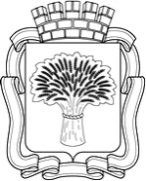 Российская ФедерацияАдминистрация города Канска
Красноярского краяПОСТАНОВЛЕНИЕ Российская ФедерацияАдминистрация города Канска
Красноярского краяПОСТАНОВЛЕНИЕ Российская ФедерацияАдминистрация города Канска
Красноярского краяПОСТАНОВЛЕНИЕ Российская ФедерацияАдминистрация города Канска
Красноярского краяПОСТАНОВЛЕНИЕ 03.10.2018 г.№910Приложение к постановлению администрации города Канскаот 03.10. 2018 № 910Приложение № 1 к Положению№п/пНоминация:№ и название(согласно приложению № 2)Названиегруппы авторов/коллектива/объединенияили Ф.И.Оиндивидуального участникаФ.И.Оруководителя,контактный телефон,E-mailКоличество участниковноминацииПриложение № 2 к Положению